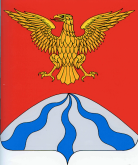 АДМИНИСТРАЦИЯ МУНИЦИПАЛЬНОГО ОБРАЗОВАНИЯ«ХОЛМ-ЖИРКОВСКИЙ РАЙОН»  СМОЛЕНСКОЙ ОБЛАСТИП О С Т А Н О В Л Е Н И Еот      04.02.2022 № 93                                                                                                                                                                                                                                       	Согласно части 4 статьи 7 Федерального закона «Об общих принципах организации местного самоуправления в Российской Федерации» от 06.10.2003 №131-ФЗ в связи с приведением Административного регламента в соответствие с действующим законодательством, Администрация  муниципального образования «Холм-Жирковский район» Смоленской области            п о с т а н о в л я е т: 1. Внести в Административный регламент предоставления Администрацией муниципального образования «Холм-Жирковский район» Смоленской области муниципальной услуги «Выдача разрешения на размещение объектов на землях или земельных участках, находящихся в государственной или муниципальной собственности, без предоставления земельных участков и установления сервитутов», утвержденный постановлением Администрации муниципального образования «Холм-Жирковский район» Смоленской области от 02.10.2017  № 515, следующие дополнения:- п. 2.1 изложить в новой редакции: «Наименование муниципальной услуги: «Предоставление решения об использовании земель или земельного участка, находящихся в государственной или муниципальной собственности, заинтересованным лицом без предоставления земельного участка и установления сервитута, публичного сервитута для размещения объекта либо об отказе в использовании земель или земельного участка»;- п. 2.6.2 дополнить подпунктами: «и) номер кадастрового квартала (кварталов) (в случае если планируется размещение объекта на землях, кадастровый учет которых в установленном порядке не произведен);к) сведения о параметрах размещаемого объекта, подтверждающие, что для размещения данного объекта не требуется разрешение на строительство (в случае размещения объектов, предусмотренных пунктами 1 - 3, 5 - 7, 9 - 12, 15 - 17, 19 - 22, 25 перечня);л) согласие на обработку персональных данных (в случае если заявление подается физическим лицом)»;- п. 2.6.3 изложить в новой редакции: «К заявлению прилагаются:а) копия документа, подтверждающего полномочия представителя заявителя (в случае если заявление подается представителем заявителя), или копия документа, подтверждающего полномочия лица, имеющего в соответствии с федеральным законом и учредительными документами юридического лица право действовать от его имени без доверенности (для юридических лиц);б) схема границ предполагаемых к использованию земель или части земельного участка на кадастровом плане территории по форме согласно приложению к настоящему Положению с указанием координат характерных точек границ территории в системе координат, применяемой при ведении государственного кадастра недвижимости на территории Смоленской области, подготовленная на основе материалов инженерно-геодезических изысканий в масштабе 1:2000 - 1:500 или на картографической основе государственного кадастра недвижимости с учетом сведений государственного кадастра недвижимости;г) выписка из Единого государственного реестра недвижимости об основных характеристиках и зарегистрированных правах на объект недвижимости (прилагается по инициативе заявителя); д) копия лицензии, удостоверяющей право проведения работ по геологическому изучению недр (прилагается по инициативе заявителя).В случае если указанные в подпунктах "г", "д" настоящего пункта документы не представлены заявителем, данные документы запрашиваются уполномоченным органом в порядке межведомственного информационного взаимодействия»;- п. 2.8.2 изложить в новой редакции: «Решение об отказе в использовании земель или земельного участка принимается в случаях, если:а)	заявление подано с нарушением требований, установленных пунктами 5, 6 настоящего Положения;б)	в заявлении указаны предполагаемые к размещению объекты, не предусмотренные перечнем;в)	размещение объектов приведет к невозможности использования земельного участка в соответствии с его разрешенным использованием;г)	земельный участок, на использование которого испрашивается разрешение, предоставлен иному юридическому лицу, индивидуальному предпринимателю или гражданину, либо в отношении испрашиваемого земельного участка принято решение об утверждении схемы расположения земельного участка на кадастровом плане территории, срок действия которого не истек, либо решение о проведении работ по образованию земельного участка, либо решение о предварительном согласовании предоставления испрашиваемого земельного участка, либо решение о проведении аукциона по продаже испрашиваемого земельного участка или аукциона на право заключения договора аренды испрашиваемого земельного участка;д)	размещение объекта (объектов) нарушает установленный в соответствии с федеральным законодательством режим зоны с особыми условиями использования территории;е)	границы испрашиваемого земельного участка, на котором планируется размещение объекта, попадают в границы:-	защитных зон объектов культурного наследия, за исключением строительства и реконструкции линейных объектов;-	территорий объектов культурного наследия, режимы использования которых запрещают размещение объектов, указанных в заявлении;-	зон охраны объектов культурного наследия, особые режимы использования земель и требования к градостроительным регламентам которых запрещают размещение объектов, указанных в заявлении»;- п.2.12 дополнить абзацем следующего содержания: «Согласно ч. 10 ст. 7 Федерального закона от 27.07.2010 № 210-ФЗ «Об организации предоставления государственных и муниципальных услуг» (далее - Федеральный закон от № 210-ФЗ) в целях предоставления государственных и муниципальных услуг установление личности заявителя может осуществляться в ходе личного приема посредством предъявления паспорта гражданина Российской Федерации либо иного документа, удостоверяющего личность, в соответствии с законодательством Российской Федерации или посредством идентификации и аутентификации в органах, предоставляющих государственные услуги, органах, предоставляющих муниципальные услуги, многофункциональных центрах с использованием информационных технологий, предусмотренных частью 18 статьи 14.1 Федерального закона от 27 июля 2006 года № 149-ФЗ «Об информации, информационных технологиях и о защите информации»В соответствии с ч. 11 ст. 7 Федерального закона № 210-ФЗ при предоставлении государственных и муниципальных услуг в электронной форме идентификация и аутентификация могут осуществляться посредством:1)	единой системы идентификации и аутентификации или иных государственных - информационных систем, если такие государственные информационные системы в установленном Правительством Российской Федерации порядке обеспечивают взаимодействие с единой системой идентификации и аутентификации, при условии совпадения сведений о физическом лице в указанных информационных системах;2)	единой системы идентификации и аутентификации и единой информационной системы персональных данных, обеспечивающей обработку, включая сбор и хранение, биометрических персональных данных, их проверку и передачу информации о степени их соответствия предоставленным биометрическим персональным данным физического лица».2. Настоящее постановление вступает в силу после дня его подписания.    И.п. Главы муниципального образования«Холм-Жирковский район»Смоленской области	А.А. ЧевплянскийУТВЕРЖДЕНпостановлением Администрации муниципального образования «Холм-Жирковский район» Смоленской областиот  02.10.2017  №  515АДМИНИСТРАТИВНЫЙ РЕГЛАМЕНТпредоставления Администрацией муниципального образования «Холм-Жирковский район Смоленской области муниципальной услуги «ВЫДАЧА РАЗРЕШЕНИЯ НА РАЗМЕЩЕНИЕ ОБЪЕКТОВ НА ЗЕМЛЯХИЛИ ЗЕМЕЛЬНЫХ УЧАСТКАХ, НАХОДЯЩИХСЯ В ГОСУДАРСТВЕННОЙИЛИ МУНИЦИПАЛЬНОЙ СОБСТВЕННОСТИ, БЕЗ ПРЕДОСТАВЛЕНИЯЗЕМЕЛЬНЫХ УЧАСТКОВ И УСТАНОВЛЕНИЯ СЕРВИТУТОВ»1. Общие положенияПредмет регулирования административного регламента предоставления муниципальной услугиАдминистративный регламент предоставления муниципальной услуги «Выдача разрешения на размещение объектов на землях или земельных участках, находящихся в государственной или муниципальной собственности, без предоставления земельных участков и установления сервитутов» (далее – Административный регламент) разработан в целях повышения качества исполнения и доступности результата предоставления муниципальной услуги, создания комфортных условий для потребителей муниципальной услуги, определяет порядок, сроки и последовательность действий (административных процедур) Администрации муниципального образования «Холм-Жирковский район» Смоленской области (далее – Администрация), при оказании муниципальной услуги.1.2. Круг заявителей1.2.1. Заявителями являются физические и юридические лица, являющиеся правообладателями земельных участков.1.2.2. От имени заявителя за предоставлением муниципальной услуги может обратиться уполномоченный в соответствии с федеральным законодательством  представитель заявителя.1.3. Требования к порядку информирования о порядкепредоставления муниципальной услуги1.3.1. Для получения информации по вопросам предоставления муниципальной услуги заинтересованные лица обращаются в Администрацию, структурное подразделение Администрации, ответственное за предоставление муниципальной услуги – отдел по экономике, имущественным и земельным отношениям (далее также – отдел) или многофункциональный центр по предоставлению государственных и муниципальных услуг (далее также – МФЦ):- лично;- по телефонам;- в письменном виде.1.3.2. Место нахождения Администрации: ул.Нахимовская, д.9 п.г.т. Холм-Жирковский, Смоленская область.Почтовый адрес Администрации (для направления документов и письменных обращений): ул. Нахимовская, д. 9, пгт.Холм-Жирковский, Смоленская область..Контактные телефоны Администрации: 8(48139) 2-10-63,  факс: 8(48139) 2-10-63.Сайт Администрации в информационно-телекоммуникационной сети «Интернет»  (далее – сеть «Интернет»): http://holm.admin-smolensk.ruЭлектронный адрес Администрации: moholm@admin-smolensk.ru. График (режим) работы Администрации:понедельник - пятница с 9.00 до 18.00;перерыв на обед с 13.00 до 14.00.Выходные дни - суббота и воскресенье.Прием посетителей осуществляется в рабочие дни с 9.00 до 13.00 и с 14.00 до 18.00.1.3.3. Место нахождения МФЦ: пгт.Холм-Жирковский,ул.Героя Соколова, д.8.Почтовый адрес МФЦ (для направления документов и письменных обращений): пгт.Холм-Жирковский,ул.Героя Соколова, д.8 Контактные телефоны МФЦ: 8(48139) 2-10-36.Сайт МФЦ в сети «Интернет»: http://мфц67.рфЭлектронный адрес МФЦ: mfc_holm-zhirki@admin-smolensk.ru.График (режим) работы МФЦ: с 9-00 до 18-00;перерыв на обед: без перерыва;Выходные дни – суббота, воскресенье.1.3.4. Информация о муниципальной услуге размещается:- в табличном виде на информационных стендах в Администрации; - на сайте Администрации: http://holm.admin-smolensk.ru в информационно-телекоммуникационных сетях общего пользования (в том числе в сети «Интернет»);- в федеральной государственной информационной системе «Единый портал государственных и муниципальных услуг (функций)» (электронный адрес: http://www.gosuslugi.ru) (далее также – Единый портал), а также посредством региональной государственной информационной системы «Портал государственных и муниципальных услуг (функций) Смоленской области» (электронный адрес: http://pgu.admin-smolensk.ru) (далее также - Региональный портал);- на сайте МФЦ в сети «Интернет»: http://мфц67.рф.1.3.5. Размещаемая информация содержит:- извлечения из нормативных правовых актов, устанавливающих порядок и условия предоставления муниципальной услуги;- порядок обращения за получением муниципальной услуги;- перечень документов, необходимых для предоставления муниципальной услуги, и требования, предъявляемые к этим документам;- сроки предоставления муниципальной услуги;-  форму заявления о выдаче разрешения на строительство и образец его заполнения;- текст настоящего Административного регламента;- блок-схему предоставления муниципальной услуги;- порядок информирования о ходе предоставления муниципальной услуги;- порядок обжалования действий (бездействия) и решений, осуществляемых и принимаемых специалистами Администрации, отдела, МФЦ в ходе предоставления муниципальной услуги;- информацию об Администрации, отделе и МФЦ с указанием их места нахождения, контактных телефонов, адресов электронной почты, адресов сайтов в  сети «Интернет».1.3.6. Для получения информации по вопросам предоставления муниципальной услуги, сведений о ходе предоставления муниципальной услуги заявитель обращается в Администрацию, отдел либо МФЦ и  указывает дату и входящий номер полученной при подаче документов расписки. В случае предоставления муниципальной услуги в электронной форме информирование заявителя о ходе предоставления муниципальной услуги осуществляется через Региональный портал и/или Единый портал, а также с использованием службы коротких сообщений операторов мобильной связи (при наличии).1.3.7. При необходимости получения консультаций заявители обращаются в Администрацию, отдел или к специалистам МФЦ. Консультации по процедуре предоставления муниципальной услуги осуществляются:- в письменной форме на основании письменного обращения;- при личном обращении;- по телефону  8(48139) 2-10-38;- по электронной почте;- по единому многоканальному номеру телефона МФЦ 8 (800) 1001 901.Все консультации являются бесплатными.1.3.8. Требования к форме и характеру взаимодействия должностных лиц Администрации, отдела и специалистов МФЦ  с заявителями:- консультации в письменной форме предоставляются должностными лицами Администрации, отдела либо специалистами МФЦ на основании письменного запроса заявителя, в том числе поступившего в электронной форме, в течение 30 дней после получения указанного запроса;- при консультировании по телефону должностное лицо Администрации, отдела либо специалист МФЦ  представляется, назвав свою фамилию имя, отчество, должность, предлагает представиться собеседнику, выслушивает и уточняет суть вопроса. Во время разговора необходимо произносить слова четко, избегать параллельных разговоров с окружающими людьми и не прерывать разговор по причине поступления звонка на другой аппарат;- по завершении консультации должностное лицо Администрации, отдела, либо специалист МФЦ  должен кратко подвести итог разговора и перечислить действия, которые следует предпринять заявителю; - должностные лица Администрации, отдела либо специалист МФЦ  при ответе на телефонные звонки, письменные и электронные обращения заявителей обязаны в максимально вежливой и доступной форме предоставлять исчерпывающую информацию.2. Стандарт предоставления муниципальной услуги2.1. Наименование муниципальной услугиНаименование муниципальной услуги: «Предоставление решения об использовании земель или земельного участка, находящихся в государственной или муниципальной собственности, заинтересованным лицом без предоставления земельного участка и установления сервитута, публичного сервитута для размещения объекта либо об отказе в использовании земель или земельного участка».2.2. Наименование органа местного самоуправления,предоставляющего муниципальную услугу2.2.1. Муниципальная услуга предоставляется Администрацией.2.2.2. В предоставлении муниципальной услуги принимает участие МФЦ в соответствии с соглашением о взаимодействии между Администрацией и МФЦ.2.2.3. При предоставлении муниципальной услуги Администрация,  МФЦ в целях получения документов (сведений, содержащихся в них), необходимых для предоставления муниципальной услуги, взаимодействует с: - Управлением Федеральной налоговой службы по Смоленской области в целях получения выписок из Единого государственного реестра юридических лиц и выписок из Единого государственного реестра индивидуальных предпринимателей;- Управлением Федеральной службы государственной регистрации, кадастра и картографии по Смоленской области с целью получения выписок из Единого государственного реестра недвижимости о правах на земельные участки или уведомлений об отсутствии в Едином государственном реестре недвижимости запрашиваемых сведений о зарегистрированных правах на земельные участки;- филиалом федерального государственного бюджетного учреждения «Федеральная кадастровая палата Федеральной службы государственной регистрации, кадастра и картографии» по Смоленской области с целью получения кадастровых паспортов земельных участков, кадастровых выписок о земельных участках, кадастровых планов территорий; - органом исполнительной власти Смоленской области, осуществляющим исполнительно-распорядительные функции в сфере градостроительной деятельности и жилищно-коммунального хозяйства на территории Смоленской области с целью получения выписки из документа территориального планирования или выписка из документации по планировке территории, подтверждающей отнесение объекта к объектам регионального значения при предоставлении земельного участка в соответствии с подпунктом 4 пункта 2 статьи 39.6 Земельного кодекса Российской Федерации.2.2.4. При получении муниципальной  услуги заявитель взаимодействует с кадастровым инженером в соответствии с Федеральным законом от 24.07.2007       № 221-ФЗ «О кадастровой деятельности» в целях подготовки схемы расположения земельного участка или земельных участков на кадастровом плане территории.2.2.5. При предоставлении муниципальной услуги Администрация не вправе требовать от заявителя осуществления действий, в том числе согласований, необходимых для получения муниципальной услуги и связанных с обращением в иные государственные органы, органы местного самоуправления, организации, за исключением получения услуг, включенных в перечень услуг, которые являются необходимыми и обязательными для предоставления муниципальных услуг. 2.3. Описание результата предоставлениямуниципальной услуги2.3.1. Результатом предоставления муниципальной услуги является принятие одного из следующих решений:- Выдача разрешения на размещение объекта на землях или земельных участках, находящихся в государственной или муниципальной собственности, без предоставления земельных участков и установления сервитутов;- Отказ в выдаче разрешения на размещение объекта на землях или земельных участках, находящихся в государственной или муниципальной собственности, без предоставления земельных участков и установления сервитутов.2.3.2. Размещение объекта оформляется актом приемки объекта в эксплуатацию.2.4. Срок предоставления муниципальной услуги с учетомнеобходимости обращения в организации, участвующиев предоставлении муниципальной услуги, срокприостановления предоставления муниципальной услугив случае, если возможность приостановления предусмотренафедеральным и (или) областным законодательством, срокивыдачи (направления) документов, являющихся результатомпредоставления муниципальной услуги2.4.1. Уполномоченный орган в течение 10 рабочих дней со дня подачи заявления и прилагаемых к нему документов принимает решение об использовании земель или земельного участка, находящихся в государственной или муниципальной собственности, заинтересованным лицом без предоставления земельного участка и установления сервитута для размещения объекта (далее - использование земель или земельного участка) либо об отказе в использовании земель или земельного участка. 2.5. Перечень нормативных правовых актов, регулирующихотношения, возникающие в связи с предоставлениеммуниципальной услуги, с указанием их реквизитови источников официального опубликованияПредоставление муниципальной услуги осуществляется в соответствии с:Земельным кодексом Российской Федерации;Градостроительным кодексом Российской Федерации;Законом Смоленской области от 25 декабря 2006 года №155-з «О градостроительной деятельности на территории Смоленской области»  Постановлением Правительства Российской Федерации от 03.12.2014 №1300 «Об утверждении перечня видов объектов, размещение которых может осуществляться на землях или земельных участках, находящихся в государственной или муниципальной собственности, без предоставления земельных участков и установления сервитутов»;Постановлением Администрации Смоленской области от 28.05.2015 №302 «Об утверждении Положения о порядке и условиях размещения объектов на землях или земельных участках, находящихся в государственной или муниципальной собственности, без предоставления земельных участков и установления сервитутов»; 2.6. Исчерпывающий перечень документов, необходимыхв соответствии с федеральным и областным законодательствомдля предоставления муниципальной услуги, услуг,необходимых и обязательных для предоставлениямуниципальной услуги, подлежащих представлению заявителем,и информация о способах их получения заявителем, в том числев электронной форме, и порядке их представления2.6.1. Для получения права на размещение объекта на землях государственной или муниципальной собственности без предоставления земельных участков и установления сервитутов заинтересованное лицо (далее также - заявитель) обращается в уполномоченный орган с соответствующим заявлением.2.6.2. В заявлении должны быть указаны:а) фамилия, имя и отчество (при наличии), место жительства заявителя и реквизиты документа, удостоверяющего его личность (в случае, если заявление подается физическим лицом);б) наименование, место нахождения, организационно-правовая форма и сведения о государственной регистрации заявителя в Едином государственном реестре юридических лиц (в случае, если заявление подается юридическим лицом);в) фамилия, имя и отчество (при наличии) представителя заявителя и реквизиты документа, подтверждающего его полномочия (в случае, если заявление подается представителем заявителя);г) почтовый адрес, адрес электронной почты, номер телефона для связи с заявителем или представителем заявителя;д) адрес или описание местоположения земель или земельного участка;е) кадастровый номер земельного участка (при наличии);ж) вид размещаемого объекта в соответствии с перечнем;з) предполагаемый срок использования земель или земельного участка (срок использования земель или земельного участка не может превышать срок размещения и эксплуатации объекта);и) номер кадастрового квартала (кварталов) (в случае если планируется размещение объекта на землях, кадастровый учет которых в установленном порядке не произведен);к) сведения о параметрах размещаемого объекта, подтверждающие, что для размещения данного объекта не требуется разрешение на строительство (в случае размещения объектов, предусмотренных пунктами 1 - 3, 5 - 7, 9 - 12, 15 - 17, 19 - 22, 25 перечня);л) согласие на обработку персональных данных (в случае если заявление подается физическим лицом).2.6.3. К заявлению прилагаются:а) копия документа, подтверждающего полномочия представителя заявителя (в случае если заявление подается представителем заявителя), или копия документа, подтверждающего полномочия лица, имеющего в соответствии с федеральным законом и учредительными документами юридического лица право действовать от его имени без доверенности (для юридических лиц);б) схема границ предполагаемых к использованию земель или части земельного участка на кадастровом плане территории по форме согласно приложению к настоящему Положению с указанием координат характерных точек границ территории в системе координат, применяемой при ведении государственного кадастра недвижимости на территории Смоленской области, подготовленная на основе материалов инженерно-геодезических изысканий в масштабе 1:2000 - 1:500 или на картографической основе государственного кадастра недвижимости с учетом сведений государственного кадастра недвижимости;г) выписка из Единого государственного реестра недвижимости об основных характеристиках и зарегистрированных правах на объект недвижимости (прилагается по инициативе заявителя); д) копия лицензии, удостоверяющей право проведения работ по геологическому изучению недр (прилагается по инициативе заявителя).В случае если указанные в подпунктах "г", "д" настоящего пункта документы не представлены заявителем, данные документы запрашиваются уполномоченным органом в порядке межведомственного информационного взаимодействия.2.7. Исчерпывающий перечень оснований для отказав приеме документов, необходимых для предоставлениямуниципальной услуги2.7.1. Основаниями для отказа в приеме документов, необходимых для предоставления муниципальной услуги, являются: а) текст, в прилагаемых к заявлению о предоставлении услуги документах не поддается прочтению либо отсутствует; 2.8. Исчерпывающий перечень оснований для приостановленияи (или) отказа в предоставлении муниципальной услуги2.8.1. Основания для приостановления муниципальной услуги в соответствии с законодательством Российской Федерации не предусмотрены. 2.8.2. Решение об отказе в использовании земель или земельного участка принимается в случаях, если:а)	заявление подано с нарушением требований, установленных пунктами 5, 6 настоящего Положения;б)	в заявлении указаны предполагаемые к размещению объекты, не предусмотренные перечнем;в)	размещение объектов приведет к невозможности использования земельного участка в соответствии с его разрешенным использованием;г)	земельный участок, на использование которого испрашивается разрешение, предоставлен иному юридическому лицу, индивидуальному предпринимателю или гражданину, либо в отношении испрашиваемого земельного участка принято решение об утверждении схемы расположения земельного участка на кадастровом плане территории, срок действия которого не истек, либо решение о проведении работ по образованию земельного участка, либо решение о предварительном согласовании предоставления испрашиваемого земельного участка, либо решение о проведении аукциона по продаже испрашиваемого земельного участка или аукциона на право заключения договора аренды испрашиваемого земельного участка;д)	размещение объекта (объектов) нарушает установленный в соответствии с федеральным законодательством режим зоны с особыми условиями использования территории;е)	границы испрашиваемого земельного участка, на котором планируется размещение объекта, попадают в границы:-	защитных зон объектов культурного наследия, за исключением строительства и реконструкции линейных объектов;-	территорий объектов культурного наследия, режимы использования которых запрещают размещение объектов, указанных в заявлении;-	зон охраны объектов культурного наследия, особые режимы использования земель и требования к градостроительным регламентам которых запрещают размещение объектов, указанных в заявлении.2.8.3. Заявитель вправе отказаться от предоставления муниципальной услуги на основании личного письменного заявления. В случае письменного отказа от предоставления муниципальной услуги заявитель вправе обратиться вновь с заявлением о ее предоставлении и необходимыми документами. 2.9. Перечень услуг, необходимых и обязательныхдля предоставления муниципальной услуги, в том числесведения о документе (документах), выдаваемом (выдаваемых)организациями, участвующими в предоставлениимуниципальной услугиУслуги, необходимые и обязательные для предоставления муниципальной услуги, нормативными правовыми актами не предусмотрены.2.10. Порядок, размер и основания взиманиягосударственной пошлины или иной платы за предоставлениемуниципальной услугиМуниципальная услуга предоставляется бесплатно.2.11. Максимальный срок ожидания в очереди при подачезапроса о предоставлении муниципальной услуги, услугиорганизации, участвующей в предоставлении муниципальнойуслуги, и при получении результата предоставлениятаких услуг2.11.1. Максимальный срок ожидания в очереди при подаче заявления о предоставлении муниципальной услуги не должен превышать 15 минут.2.11.2. Максимальный срок ожидания в очереди при получении результата предоставления муниципальной услуги не должен превышать 15 минут.2.12. Срок и порядок регистрации запроса заявителяо предоставлении муниципальной услуги и услуги,предоставляемой организацией, участвующей в предоставлениимуниципальной услуги, в том числе в электронной форме2.12.1. Срок регистрации заявления о предоставлении муниципальной услуги не должен превышать 15 минут.2.12.2. Заявление о предоставлении муниципальной услуги регистрируется в системе электронного документооборота.Согласно ч. 10 ст. 7 Федерального закона от 27.07.2010 № 210-ФЗ «Об организации предоставления государственных и муниципальных услуг» (далее - Федеральный закон от № 210-ФЗ) в целях предоставления государственных и муниципальных услуг установление личности заявителя может осуществляться в ходе личного приема посредством предъявления паспорта гражданина Российской Федерации либо иного документа, удостоверяющего личность, в соответствии с законодательством Российской Федерации или посредством идентификации и аутентификации в органах, предоставляющих государственные услуги, органах, предоставляющих муниципальные услуги, многофункциональных центрах с использованием информационных технологий, предусмотренных частью 18 статьи 14.1 Федерального закона от 27 июля 2006 года № 149-ФЗ «Об информации, информационных технологиях и о защите информации»В соответствии с ч. 11 ст. 7 Федерального закона № 210-ФЗ при предоставлении государственных и муниципальных услуг в электронной форме идентификация и аутентификация могут осуществляться посредством:1)	единой системы идентификации и аутентификации или иных государственных - информационных систем, если такие государственные информационные системы в установленном Правительством Российской Федерации порядке обеспечивают взаимодействие с единой системой идентификации и аутентификации, при условии совпадения сведений о физическом лице в указанных информационных системах;2)	единой системы идентификации и аутентификации и единой информационной системы персональных данных, обеспечивающей обработку, включая сбор и хранение, биометрических персональных данных, их проверку и передачу информации о степени их соответствия предоставленным биометрическим персональным данным физического лица2.13. Требования к помещениям, в которых предоставляетсямуниципальная услуга, к местам ожидания и приемазаявителей, размещению и оформлению визуальной,текстовой и мультимедийной информациио порядке предоставления муниципальной услуги,в том числе к обеспечению доступности для инвалидовуказанных объектов в соответствии с законодательствомРоссийской Федерации о социальной защите инвалидов2.13.1. Для удобства предоставления муниципальной услуги заявители обеспечиваются специально оборудованными местами для ожидания и оформления документов (стол для заполнения заявления, стулья, ручки, бланки).Входы в помещения оборудуются пандусами, расширенными проходами, позволяющими обеспечить беспрепятственный доступ для инвалидов, включая инвалидов, использующих кресла-коляски.2.13.2. Рабочее место специалиста должно быть оборудовано телефоном, персональным компьютером с возможностью доступа к информационным базам данных, печатающим устройством.2.13.3. Доступность для инвалидов объектов (зданий, помещений), в которых предоставляется муниципальная услуга, должна быть обеспечена:- возможностью самостоятельного передвижения инвалидов, в том числе с использованием кресла-коляски, по территории, на которой расположены объекты (здания, помещения), в которых предоставляются муниципальные услуги;- сопровождением инвалидов, имеющих стойкие расстройства функций зрения и самостоятельного передвижения, и оказанием им помощи в объектах (зданиях, помещениях), в которых предоставляются государственные услуги;- надлежащим размещением оборудования и носителей информации, необходимых для обеспечения беспрепятственного доступа инвалидов к объектам (зданиям, помещениям), в которых предоставляются муниципальные услуги, местам ожидания и приема заявителей с учетом ограничений их жизнедеятельности;- дублированием необходимой для инвалидов звуковой и зрительной информации, а также надписей, знаков и иной текстовой и графической информации знаками, выполненными рельефно-точечным шрифтом Брайля;- допуском сурдопереводчика и тифлосурдопереводчика при оказании инвалиду муниципальной услуги;- допуском в объекты (здания, помещения), в которых предоставляются муниципальные услуги, собаки-проводника при наличии документа, подтверждающего ее специальное обучение и выдаваемого по форме и в порядке, которые определяются федеральным органом исполнительной власти, осуществляющим функции по выработке и реализации государственной политики и нормативно-правовому регулированию в сфере социальной защиты населения;- оказанием специалистами Администрации помощи инвалидам в преодолении барьеров, мешающих получению ими муниципальных услуг наравне с другими заявителями.2.14. Показатели доступности и качествамуниципальной услуги2.14.1. Показателями доступности предоставления муниципальной услуги являются:1) обеспечение возможности направления запроса о предоставлении муниципальной услуги в Администрацию в электронной форме;2) размещение информации о порядке предоставления муниципальной услуги в информационно-телекоммуникационной сети «Интернет»;3) полнота предоставляемой информации о муниципальной услуге;4) обеспечение беспрепятственного доступа к помещениям, в которых предоставляется муниципальная услуга;5) обеспечение возможности получения муниципальной услуги в МФЦ.2.14.2. Показателями качества предоставления муниципальной услуги являются:1) соблюдение стандарта предоставления муниципальной услуги;2) соблюдение сроков предоставления муниципальной услуги;3) отсутствие обоснованных жалоб заявителей;4) обоснованность отказов в предоставлении муниципальной услуги.3. Состав, последовательность и сроки выполненияадминистративных процедур, требования к порядкуих выполненияПредоставление муниципальной услуги включает в себя следующие административные процедуры: 1) Прием (получение), регистрация заявления и документов, необходимых для предоставления муниципальной услуги. 2)Обработка и предварительное рассмотрение документов (информации), необходимых для предоставления муниципальной услуги, получение дополнительной информации посредством направления межведомственных запросов в органы (организации), участвующие в предоставлении муниципальной услуги.3) Подготовка проекта решения о предоставлении (об отказе в предоставлении) муниципальной услуги. 4) Формирование результата предоставления муниципальной услуги и выдача (направление) заявителю документов, подтверждающих предоставление муниципальной услуги (отказ в предоставлении муниципальной услуги). 5) Блок-схема предоставления муниципальной услуги приведена в Приложении № 3 к Административному регламенту. 3.1. Прием и регистрация заявления и документов3.1.1. Основанием начала выполнения административной процедуры является поступление от заявителя документов, необходимых для предоставления муниципальной услуги.3.1.2. Должностным лицом, ответственным за выполнение административной процедуры, является специалист Администрации, уполномоченный на прием и регистрацию поступивших заявления и документов (далее - должностное лицо, ответственное за прием и регистрацию документов).3.1.3. Должностное лицо, ответственное за прием и регистрацию документов, осуществляет прием и регистрацию документов, в том числе поступивших в электронной форме, в соответствии с требованиями.3.1.4. Максимальный срок выполнения административной процедуры составляет 15 минут.3.1.5. Результатом выполнения административной процедуры является зарегистрированный комплект документов, необходимый для предоставления муниципальной услуги.3.2. Обработка и предварительное рассмотрение документов (информации), необходимых для предоставления муниципальной услуги, получение дополнительной информации посредством направления межведомственных запросов в органы (организации), участвующие в предоставлении муниципальной услуги3.2.1. Основанием начала выполнения административной процедуры является поступление от должностного лица, ответственного за прием и регистрацию документов, комплекта документов, с наложенной резолюцией Главы Администрации.3.2.2. Должностным лицом, ответственным за выполнение административной процедуры, является Специалист Отдела.3.2.3. Специалист Отдела:1) проверяет комплектность прилагаемых к заявлению документов на соответствие перечням документов, предусмотренных пунктом 2.6 Административного регламента; 2) проверяет заявление и прилагаемые к нему документы на наличие подчисток, приписок, зачеркнутых слов и иных неоговоренных исправлений, серьезных повреждений, не позволяющих однозначно истолковать их содержание; 3) запрашивает и получает с использованием межведомственного информационного взаимодействия, в том числе с использованием автоматизированных информационных систем, необходимые для предоставления муниципальной услуги документы (информацию), находящиеся в распоряжении других органов исполнительной власти;4) при отсутствии одного или более документов из перечня документов, предусмотренных пунктом 2.6 Административного регламента, а так же при выявлении в заявлении и (или) прилагаемых к нему документах недостоверной, искаженной или неполной информации, в том числе при представлении заявителем документов, срок действительности которых на момент поступления в Администрацию в соответствии с действующим законодательством истек, или в случае, если текст в запросе о предоставлении муниципальной услуги не поддается прочтению либо отсутствует, готовит проект мотивированного ответа Администрации об отказе в выдаче разрешения на размещение объекта на землях или земельных участках, находящихся в государственной или муниципальной собственности, без предоставления земельных участков и установления сервитутов; 5) в случае получения полного комплекта документов, предусмотренных пунктом 2.6 Административного регламента, и при отсутствии выявленных в ходе предварительного рассмотрения заявления и прилагаемых к нему документов оснований для отказа в предоставлении муниципальной услуги, переходит к осуществлению административной процедуры по подготовке проекта решения о предоставлении (об отказе в предоставлении) муниципальной услуги. 3.2.4. Максимальный срок выполнения административной процедуры по обработке, предварительному рассмотрению документов, межведомственным запросам не может превышать 15 (пятнадцати) рабочих дней с даты поступления заявления и прилагаемых к нему документов к Специалисту Отдела. 3.2.5. Результатом административной процедуры является переход к осуществлению административной процедуры по подготовке проекта решения о предоставлении (об отказе в предоставлении) муниципальной услуги. 3.3. Подготовка проекта решения о предоставлении (об отказе в предоставлении) муниципальной услуги.3.3.1. Основанием для начала административной процедуры по подготовке проекта решения о предоставлении (об отказе в предоставлении) муниципальной услуги является сформированный специалистом Отдела, пакет документов, указанных в пункте 2.6 Административного регламента. 3.3.2. Специалист Отдела подготавливает: - проект решения Администрации об отказе в выдаче разрешения на размещение объекта на землях или земельных участках, находящихся в государственной или муниципальной собственности, без предоставления земельных участков и установления сервитутов в случае наличия оснований для отказа в предоставлении муниципальной услуги; - проект решения о выдаче разрешения на размещение объекта на землях или земельных участках, находящихся в государственной или муниципальной собственности, без предоставления земельных участков и установления сервитутов в случае отсутствия оснований для отказа в предоставлении муниципальной услуги; 2.5.3. Максимальный срок выполнения административной процедуры по подготовке проекта решения о предоставлении (об отказе в предоставлении) муниципальной услуги не превышает 10 рабочих дней с даты поступления заявления и прилагаемых к нему документов к специалисту администрации муниципального образования, ответственному за выполнение административной процедуры. 3.3.4. Критерием принятия решения является наличие либо отсутствие выявленных в ходе предварительного рассмотрения заявления и прилагаемых к нему документов оснований для отказа в предоставлении муниципальной услуги. 3.3.5. Результатом выполнения административной процедуры является подготовленный проект решения об отказе в использовании земель или земельного участка или проект решения об использовании земель или земельного участка. 3.4. Формирование результата предоставления муниципальной услуги и выдача (направление) заявителю документов, подтверждающих предоставление муниципальной услуги (отказ в предоставлении муниципальной услуги).3.4.1. Основанием для начала административной процедуры по формированию результата предоставления муниципальной услуги и выдаче (направлению) заявителю документов, подтверждающих предоставление муниципальной услуги (отказ в предоставлении муниципальной услуги) является подготовленный проект решения об отказе в использовании земель или земельного участка или проект решения об использовании земель или земельного участка. 3.4.2. Должностным лицом, ответственным за выполнение административной процедуры по формированию результата предоставления муниципальной услуги и выдаче (направлению) заявителю документов, подтверждающих предоставление муниципальной услуги (отказ в предоставлении муниципальной услуги) является специалист Отдела. 3.4.3. В течение 3 (трех) рабочих дней после подготовки проекта решения об отказе в использовании земель или земельного участка или проекта решения об использовании земель или земельного участка специалист Отдела, ответственный за предоставление муниципальной услуги, осуществляет следующую последовательность действий:1) обеспечивает подписание уполномоченным лицом Администрации проекта решения об использовании земель или земельного участка, либо решения об отказе в использовании земель или земельного участка;2) осуществляет передачу подписанного уполномоченным лицом Администрации проекта решения об использовании земель или земельного участка, либо решения об отказе в использовании земель или земельного участка должностному лицу, ответственному за прием и регистрацию документов;3.4.4.	Должностное лицо, ответственное за прием и регистрацию документов, в течение 1 (одного) рабочего дня с даты подписания уполномоченным лицом Администрации решения об использовании земель или земельного участка, либо решения об отказе в использовании земель или земельного участка регистрирует их в соответствии с порядком делопроизводства, установленным Администрацией, в том числе осуществляет внесение соответствующих сведений в журнал регистрации решений или заявлений.3.4.5. Решение об использовании земель или земельного участка или об отказе в использовании земель или земельного участка в течение трех рабочих дней со дня его принятия направляется Специалистом Отдела, ответственным за предоставление муниципальной услуги заявителю.3.4.6.	Результатом административной процедуры по формированию результата предоставления муниципальной услуги и выдаче (направлению) заявителю документов, подтверждающих предоставление муниципальной услуги (отказ в предоставлении муниципальной услуги) является выдача заявителю разрешения на использование земель или земельного участка или решения об отказе в использовании земель или земельного участка.4. Формы контроля за исполнением Административного регламента4.1. Текущий контроль за исполнением настоящего Административного регламента (далее - текущий контроль) осуществляется руководителем отдела по градостроительной деятельности, транспорту, связи и ЖКХ.4.2. Периодичность осуществления текущего контроля устанавливается Главой Администрации.4.3. Текущий контроль включает в себя проведение проверок, направленных на выявление и устранение причин и условий, вследствие которых были нарушены права и свободы граждан, а также рассмотрение, принятие решений и подготовку ответов на обращения заявителей, содержащих жалобы на решения, действия (бездействие) должностных лиц Администрации.4.4. Проверка соответствия полноты и качества предоставления муниципальной услуги предъявляемым требованиям осуществляется на основании постановлений (распоряжений) главы Администрации.                                                                                                                                                                                                                                                                                                4.5. Специалисты Администрации, сотрудники МФЦ несут персональную ответственность за соблюдение сроков и последовательности совершения административных действий. Персональная ответственность специалистов закрепляется в их должностных инструкциях.4.6. В случае выявления нарушений виновное лицо привлекается к ответственности в порядке, установленном федеральным законодательством.4.7. Граждане, их объединения и организации вправе получать информацию о порядке предоставления муниципальной услуги, а также направлять замечания и предложения по улучшению качества и доступности предоставления муниципальной услуги.5. Досудебный (внесудебный) порядок обжалования решенийи действий (бездействия) органа, предоставляющегомуниципальную услугу, а также должностных лиц,муниципальных служащих5.1. Заявитель имеет право на обжалование действий (бездействия) и решений, принятых (осуществляемых) в ходе предоставления муниципальной услуги должностными лицами, муниципальными служащими Администрации, специалистами МФЦ, в досудебном (внесудебном) порядке.5.2. Предмет досудебного (внесудебного) обжалования заявителем решений и действий (бездействия) Администрации, должностного лица Администрации,  муниципального служащего, специалиста МФЦ.Заявитель может обратиться с жалобой, в том числе в следующих случаях:1) нарушения срока регистрации заявления заявителя о предоставлении муниципальной услуги;2) нарушения срока предоставления муниципальной услуги;3) требования у заявителя документов, не предусмотренных федеральными нормативными правовыми актами, областными нормативными правовыми актами для предоставления муниципальной услуги;4) отказа в приеме у заявителя документов, предоставление которых предусмотрено федеральными нормативными правовыми актами, областными нормативными правовыми актами для предоставления муниципальной услуги;5) отказа в предоставлении муниципальной услуги, если основания отказа не предусмотрены федеральными законами и принятыми в соответствии с ними иными федеральными нормативными правовыми актами, областными нормативными правовыми актами;6) затребования с заявителя при предоставлении муниципальной услуги платы, не предусмотренной федеральными и областными нормативными правовыми актами;7) отказа Администрации, должностного лица Администрации в исправлении допущенных опечаток и ошибок в выданных в результате предоставления муниципальной услуги документах либо нарушения установленного срока таких исправлений.5.3. Ответ на жалобу заявителя не дается в случаях, если:- в жалобе не указаны фамилия заявителя, направившего жалобу, или почтовый адрес, по которому должен быть направлен ответ. Если в жалобе содержатся сведения о подготавливаемом, совершаемом или совершенном противоправном деянии, а также о лице, его подготавливающем, совершающем или совершившем, жалоба подлежит направлению в государственный орган в соответствии с его компетенцией;- текст жалобы не поддается прочтению, о чем в течение семи дней со дня регистрации жалобы сообщается заявителю, направившему жалобу, если его фамилия и почтовый адрес поддаются прочтению.Администрация при получении жалобы, в которой содержатся нецензурные либо оскорбительные выражения, угрозы жизни, здоровью и имуществу должностного лица, а также членов его семьи, вправе оставить жалобу без ответа по существу поставленных в ней вопросов и сообщить заявителю, направившему жалобу, о недопустимости злоупотребления правом.В случае если причины, по которым ответ по существу поставленных в жалобе вопросов не мог быть дан, в последующем были устранены, заявитель вправе вновь направить жалобу в Администрацию или соответствующему должностному лицу.5.4. Заявитель вправе подать жалобу в письменной форме на бумажном носителе, в электронной форме в Администрацию. Жалобы на решения, принятые главой Администрации, рассматриваются непосредственно главой Администрации.5.5. Жалоба может быть направлена по почте, с использованием информационно-телекоммуникационной сети «Интернет», официального сайта Администрации, а также может быть принята при личном приеме заявителя.5.6. Жалоба, поступившая в Администрацию, подлежит рассмотрению должностным лицом, наделенным полномочиями по рассмотрению жалоб, в течение пятнадцати рабочих дней со дня ее регистрации, а в случае обжалования отказа Администрации, должностного лица Администрации в приеме документов у заявителя либо в исправлении допущенных опечаток и ошибок или в случае обжалования нарушения установленного срока таких исправлений - в течение пяти рабочих дней со дня ее регистрации.5.7. Жалоба должна содержать:1) наименование Администрации, фамилию, имя, отчество (последнее – при наличии) должностного лица Администрации, либо муниципального служащего, решения и действия (бездействие) которых обжалуются;2) фамилию, имя, отчество (последнее - при наличии), сведения о месте жительства заявителя - физического лица либо наименование, сведения о месте нахождения заявителя - юридического лица, а также номер (номера) контактного телефона, адрес (адреса) электронной почты (при наличии) и почтовый адрес, по которым должен быть направлен ответ заявителю;3) сведения об обжалуемых решениях и действиях (бездействии) Администрации, должностного лица Администрации либо муниципального служащего;4) доводы, на основании которых заявитель не согласен с решением и действием (бездействием) Администрации, должностного лица Администрации либо муниципального служащего.Заявителем могут быть представлены документы (при наличии), подтверждающие доводы заявителя, либо их копии.5.8. По результатам рассмотрения жалобы Администрация принимает одно из следующих решений:1) удовлетворяет жалобу, в том числе в форме отмены принятого решения, исправления допущенных Администрацией опечаток и ошибок в выданных в результате предоставления муниципальной услуги документах, возврата заявителю денежных средств, взимание которых не предусмотрено федеральными и областными нормативными правовыми актами, а также в иных формах;2) отказывает в удовлетворении жалобы.5.9. Не позднее дня, следующего за днем принятия решения, заявителю в письменной форме и по желанию заявителя в электронной форме направляется мотивированный ответ о результатах рассмотрения жалобы.5.10. Заявители вправе обжаловать решения, принятые в ходе предоставления муниципальной услуги, действия или бездействие должностных лиц Администрации в судебном порядке.Приложение № 1              к Административному регламенту предоставления Администрацией муниципальной услуги «Выдача разрешения на размещение объектов на землях или земельных участках, находящихся в государственной или муниципальной собственности, без предоставления земельных участков и установления сервитутов»Главе муниципального образования «Холм-Жирковский район» Смоленской областиЮридическое лицо/индивидуальный предприниматель:________________________________________________                (полное наименование)                 ________________________________________________(ФИО руководителя или иного уполномоченного лица)Документ, удостоверяющий личность:________________________________________________          (вид документа, серия, номер)________________________________________________               (кем, когда выдан)________________________________________________            (реквизиты доверенности)________________________________________________                (Почтовый адрес)________________________________________________                 (ОГРН, ОГРНИП)________________________________________________                     (ИНН)________________________________________________                   (Телефон)                Физическое лицо:________________________________________________                      (ФИО)Документ, удостоверяющий личность:________________________________________________          (вид документа, серия, номер)________________________________________________               (кем, когда выдан)________________________________________________                (Почтовый адрес)_______________________________________________              (ФИО представителя)Документ, удостоверяющий личность:________________________________________________          (вид документа, серия, номер)________________________________________________               (кем, когда выдан)________________________________________________            (реквизиты доверенности)________________________________________________                (Почтовый адрес)________________________________________________                    (Телефон)ЗАПРОС (ЗАЯВЛЕНИЕ)Прошу Вас выдать разрешение на использование земельного участка с кадастровым номером ____________________ (номер указывается в случае наличия). Цель использования земельного участка: ______________. Cрок использования земельного участка: ____. Приложение:1._____________2._____________Результат муниципальной услуги выдать следующим способом:_______________________________________________________.На обработку моих персональных данных, содержащихся в заявлении и прилагаемых к нему документах, согласен.Подпись _____________________   _______________________                                                                 (расшифровка подписи)Дата ________________Приложение № 2              к Административному регламенту предоставления Администрацией муниципальной услуги «Выдача разрешения на размещение объектов на землях или земельных участках, находящихся в государственной или муниципальной собственности, без предоставления земельных участков и установления сервитутов»СХЕМА ГРАНИЦОбъект: ______________________________________________________________________________________________________________________________________________Местоположение/кадастровый N:___________________________________________________________________________                      (земельного участка, квартала)___________________________________________________________________________Площадь земельного участка: _______________________________________________Категория земель: _________________________________________________________                                        (при наличии)Вид разрешенного использования: ______________________________________________________________________________________________________________________Описание границ смежных землепользователей:От ____ точки до ____ точки -__________________________________________________________________________┌────────────────────────┐                       ┌────────────────────────┐│  Условные обозначения  │                       │   Экспликация земель   │├────────────────────────┤                       ├────────────────────────┤│                        │                       │                        │└────────────────────────┘                       └────────────────────────┘Заявитель ________________________________           (подпись, расшифровка подписи)М.П.(для юридических лиц ииндивидуальных предпринимателей)Приложение № 3              к Административному регламенту предоставления Администрацией муниципальной услуги «Выдача разрешения на размещение объектов на землях или земельных участках, находящихся в государственной или муниципальной собственности, без предоставления земельных участков и установления сервитутов»РАЗРЕШЕНИЕна размещение объекта NМесто выдачи                                                    Дата выдачи___________________________________________________________________________       (наименование уполномоченного органа, осуществляющего выдачу                     разрешения на размещение объекта)разрешает___________________________________________________________________________                         (наименование заявителя,___________________________________________________________________________      его почтовый индекс и адрес, телефон, адрес электронной почты)размещение объекта___________________________________________________________________________      (наименование объекта в соответствии с проектной документацией,                     краткие проектные характеристики)на землях _________________________________________________________________              (муниципального образования, находящихся в государственнойсобственности или государственная собственность на которые не разграничена)Местоположение: __________________________________________________________.                      (адрес места размещения объекта в соответствии                                с проектной документацией)______________________________________________________________________________________________________________________________________________________Разрешение выдано на срок ________________________________________________.______________________________ ________________   _________________________  (должность уполномоченного      (подпись)         (расшифровка подписи)      сотрудника органа,    осуществляющего выдачу          разрешения)М.П.Приложение № 4              к Административному регламенту предоставления Администрацией муниципальной услуги «Выдача разрешения на размещение объектов на землях или земельных участках, находящихся в государственной или муниципальной собственности, без предоставления земельных участков и установления сервитутов»О внесении дополнений в  Административный регламент предоставления Администрацией муниципального образования «Холм-Жирковский район» Смоленской области муниципальной услуги «Выдача разрешения на размещение объектов на землях или земельных участках, находящихся в государственной или муниципальной собственности, без предоставления земельных участков и установления сервитутов»Каталог координатКаталог координатКаталог координатКаталог координатN точкиДлина линии (м)XY